Sajam poslova 2013.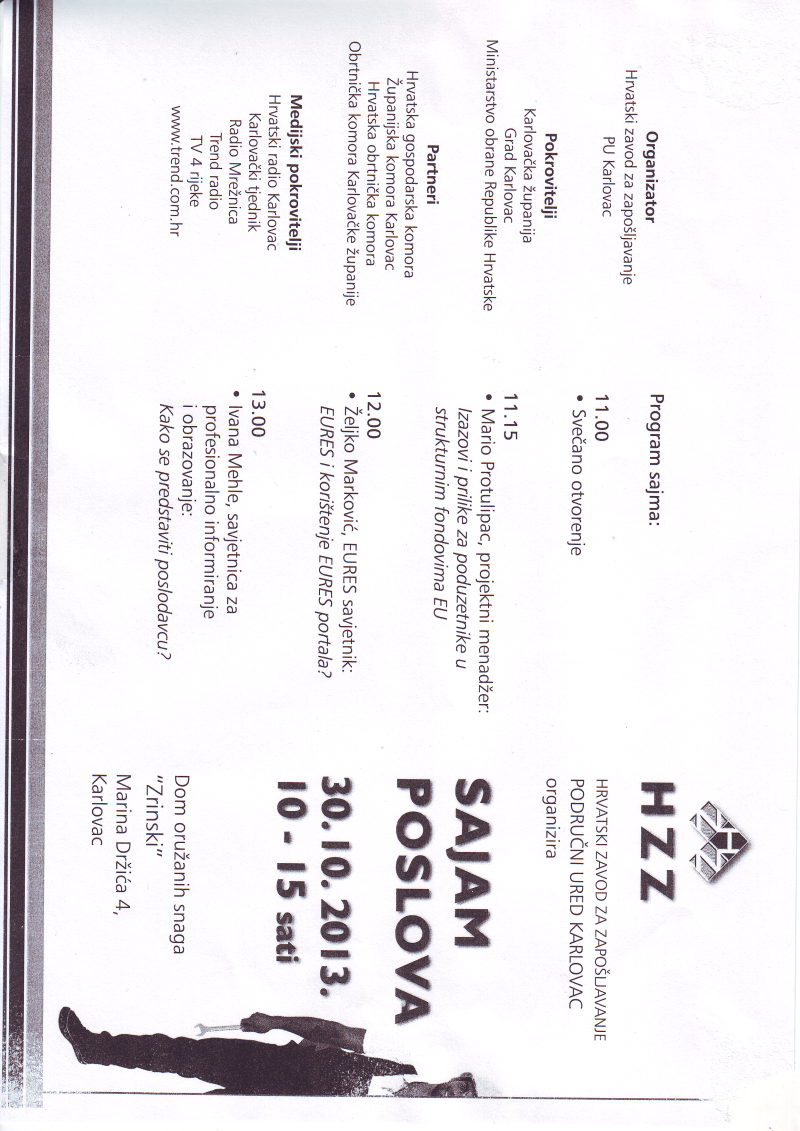 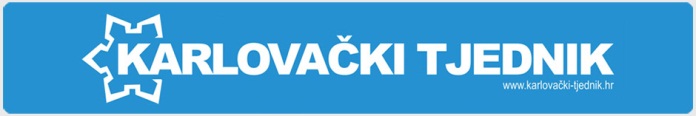 Sajam poslova Karlovačke županijeOctober 30, 2013.Hrvatski zavod za zapošljavanje Područna služba Karlovac šestu godinu zaredom organizirao je odlično posjećeni Sajam poslova Karlovačke županije pod pokroviteljstvom Karlovačke županije i Grada Karlovca u prostoru Doma OSRH Zrinski.  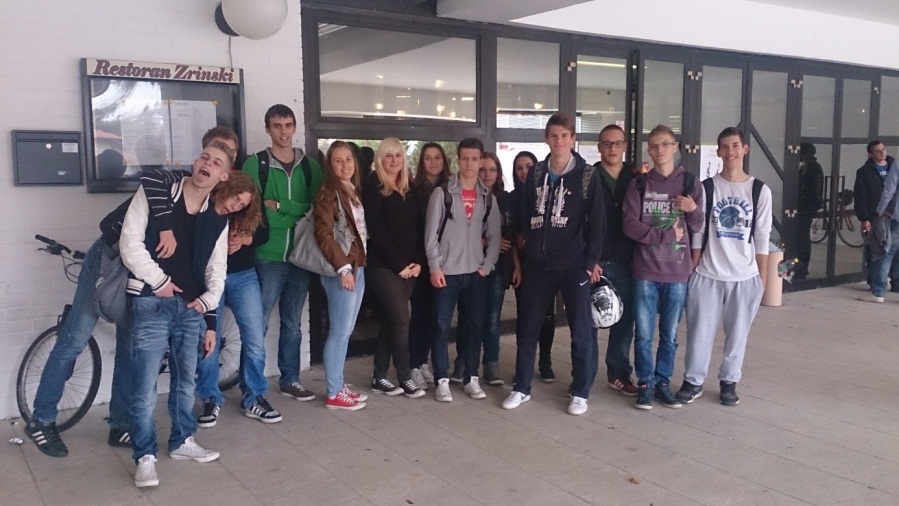 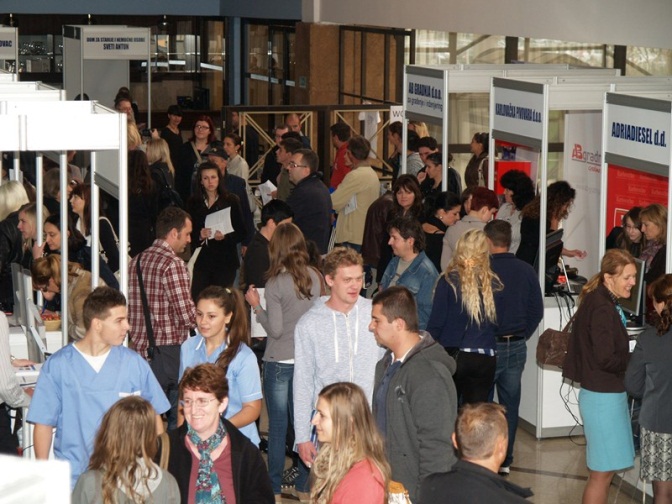 Na ulazu 3.G MIOŠ						U prostou Doma Zrinski Na sajmu su se predstavile 34 tvrtke s područja Karlovačke županije, među kojima su vodeći poslodavci Karlovačke županije, poput HS produkta, Alstoma, Heineken- Karlovačka pivovara, Tvornica turbina, srednje strukovne škole iz Karlovca, Veleučilište u Karlovcu, Hrvatski zavod za zapošljavanje, MORH, MUP i HOK i HGK, te nevladine organizacije. Sajam poslova HZZ već godinama tradicionalno se organizira u ožujku, no budući da je Republika Hrvatska od 01. srpnja članica Europske unije, za nas vrijede pravila ostalih zemalja članica, koje prema preporuci Europske komisije Sajam poslova organiziraju u okviru EURES-a i to u listopadu, istaknuo je Žarko Vukobrat, pročelnik Hrvatskog zavoda za zapošljavanje Područna služba Karlovac. Sajmom želimo pomoći tvrtkama i obrtima u stvaranju kvalitetnih timova, koji će svojim znanjima doprinijeti njihovom razvoju. Posloprimcima, s druge strane, Sajam nudi mogućnost ostvarivanja kontakata s više poslodavaca koji zapošljavaju radnike njihovih kvalifikacija, istaknuo je Vukobrat. Svečanom otvorenju sajam nazočili su zamjenica gradonačelnika Marina Kolaković i dožupan Josip Šafar koji je sajam proglasio otvorenim. Oni su istaknuli važnost ovakvog susreta nezaposlenih, ali i mladih koji nakon završetka školovanja kreću u potragu za poslom održano je niz zanimljivih predavanja poput «Izazovi i prilike za poduzetnike u strukturnim fondovima», «Eures i korištenje Eures portala, te «Kako se predstaviti poslodavcu».POSTAVLJANJE ŠTANDA  MJEŠOVITE INDUSTRIJSKO-OBRTNIČKE ŠKOLE KARLOVAC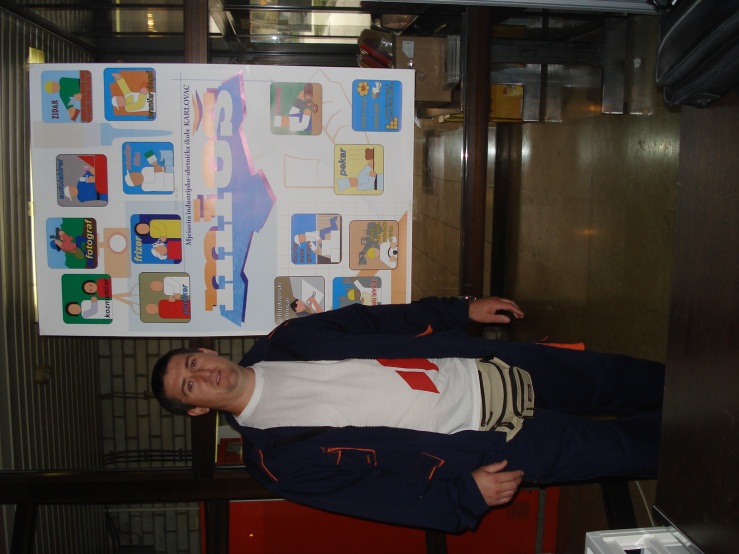 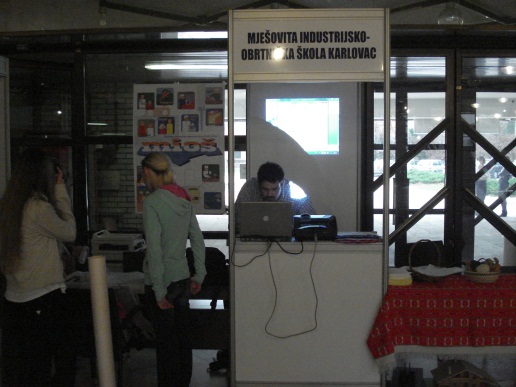 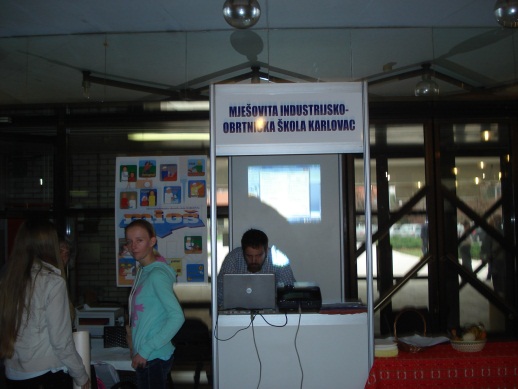 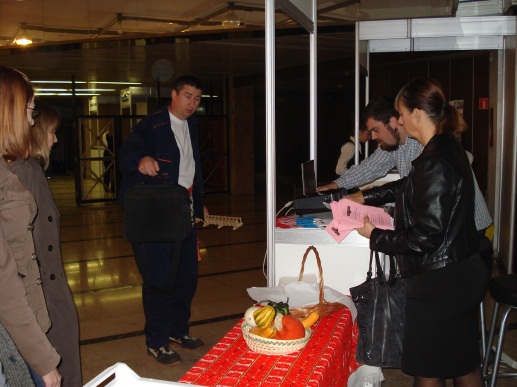 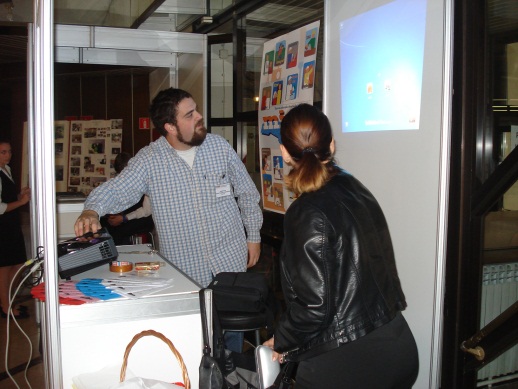 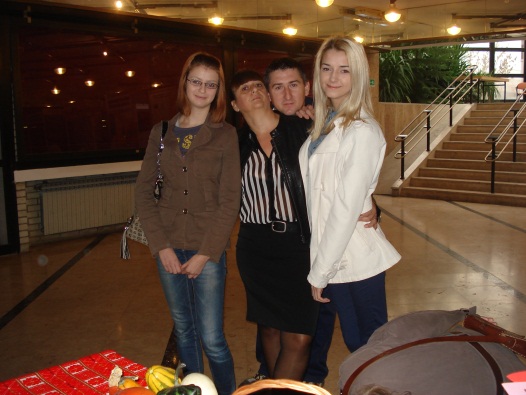 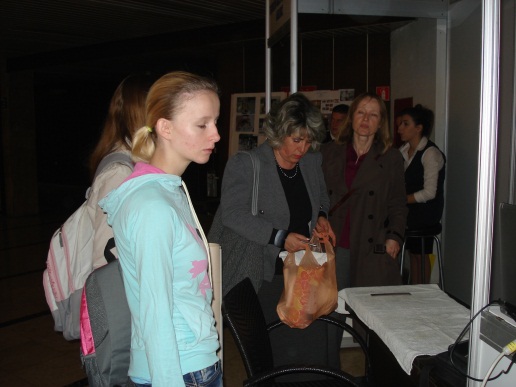 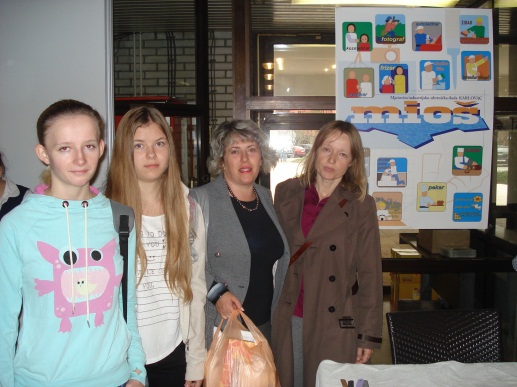 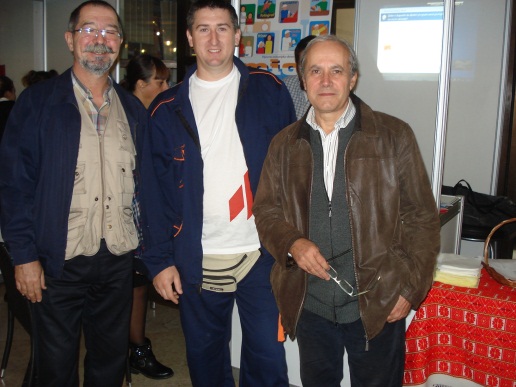 UČESNICI DRUGIH ŠKOLA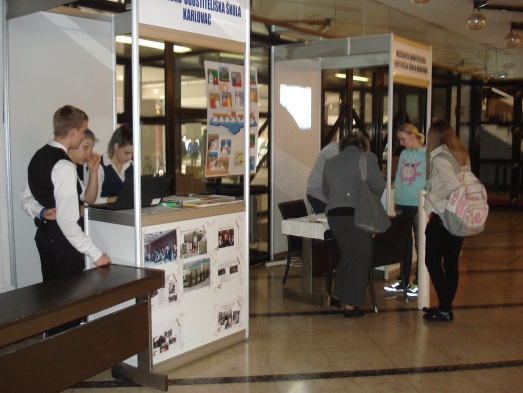 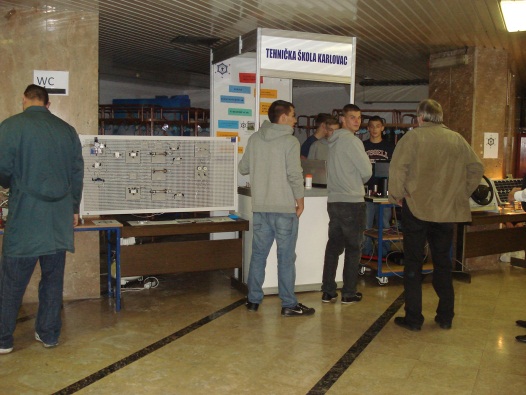 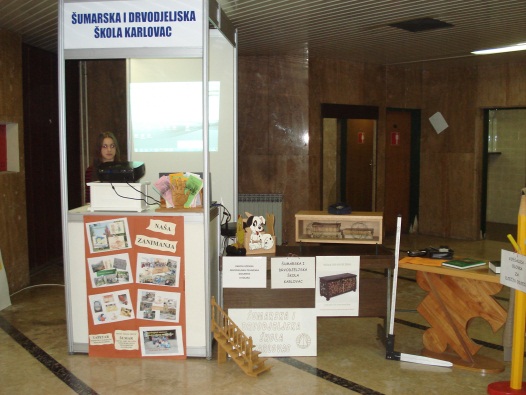    Turističko ugostiteljska škola		  Tehnička škola			   Šumarska škola30.10.2013.
KARLOVAC
DOM ORUŽANIH SNAGA "ZRINSKI", M.Držića 4Kroz Sajmove poslova Hrvatski zavod za zapošljavanje potiče direktni kontakt između poslodavaca i potencijalnih radnika, potiče na aktivnost u traženju posla, omogućava partnerstvo svih dionika na tržištu rada, pruža informacije o mogućnostima obrazovanja, volontiranja, stipendiranja i cjeloživotnog učenja te naglašava važnost znanja i vještina potrebnih na tržištu rada. U okviru Sajmova poslova organizirat će se okrugli stolovi, radionice, forumi, tribine, prezentacije na kojima će sudjelovati predstavnici Zavoda, poslodavci i posjetitelji.

Sajmovi poslova organiziraju se uz podršku partnera na lokalnoj razini: lokalna samouprava, Hrvatska obrtnička komora, Hrvatska gospodarska komora, Hrvatska udruga poslodavaca, razvojne agencije, centri za poduzetništvo, škole, veleučilišta, škole za obrazovanje odraslih i drugi.

Sajam poslova HZZ već godinama tradicionalno organizira u ožujku, no budući da je Republika Hrvatska od 01. srpnja članica Europske unije, za nas će vrijediti pravila ostalih zemalja članica, koje prema preporuci Europske komisije Sajam poslova organiziraju u okviru EURES-a i to u listopadu.

Kao dio EURES mreže, i Hrvatski zavod za zapošljavanje će ove godine organizirati Sajam poslova u mjesecu listopadu u svim glavnim gradovima županija, o čemu će više novosti biti pravovremeno dostupno na našoj internetskoj stranici i u područnim uredima.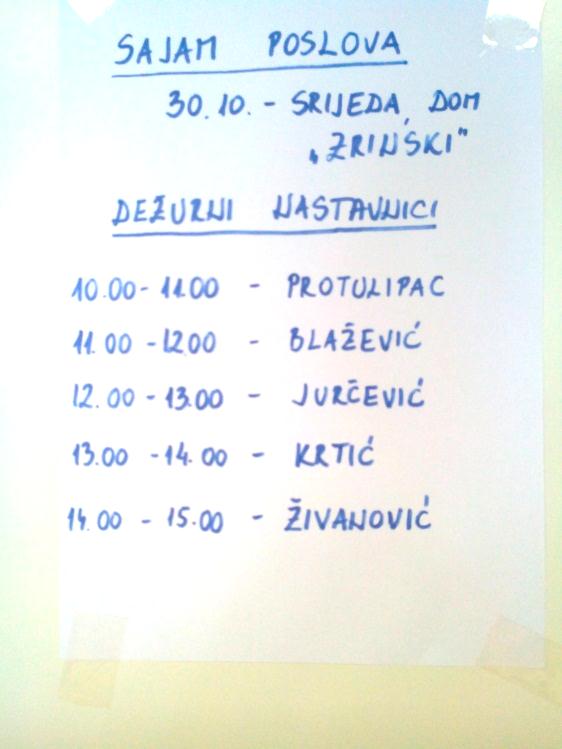 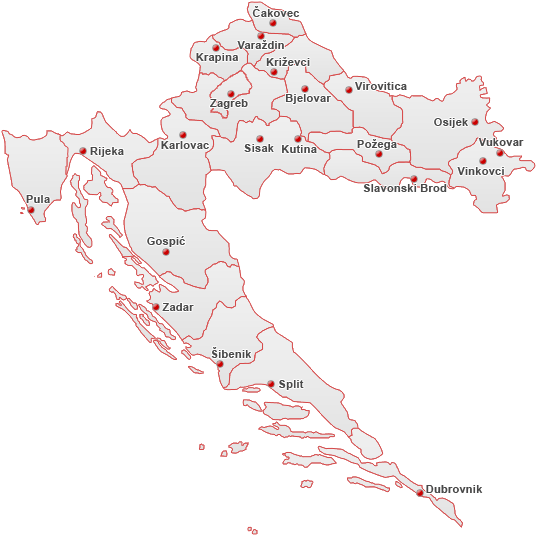 19.10.2013.
ČAKOVEC
DVORANA GRADITELSJKE ŠKOLE ČAKOVEC, Sportska 1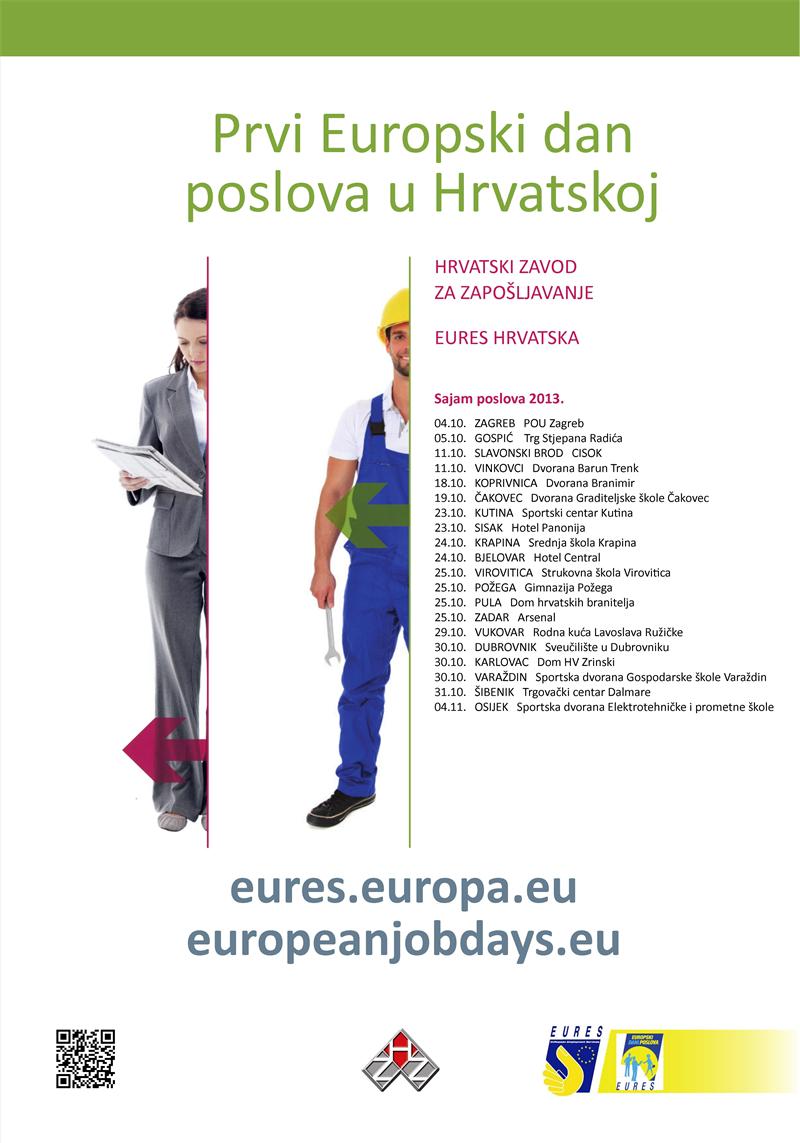 30.10.2013
VARAŽDIN
GOSPODARSKA ŠKOLA , B. Plazzeriano 418.10.2013.
KRIŽEVCI
Dvorana "Branimir", Školska ulica 5, Koprivnica01.03.2012.
SPLIT
HOTEL LAV11.10.2013.
VINKOVCI
DVORANA "BARUN TRENK", S.Vraza 25

29.10.2013.
VUKOVAR
RODNA KUĆA NOBELOVCA LAVOSLAVA RUŽIČKE31.10.2013.
ŠIBENIK
TC DALMARE26.03.2012.
RIJEKA
NARODNO UČILIŠTE RIJEKA, ŠKOLJIĆ 9, RIJEKA11.10.2013.
SLAVONSKI BROD
CISOK, A. Starčevića 530.10.2013.
DUBROVNIK
SVEUČILIŠTE U DUBROVNIKU, Ćira Carića 305.10.2013.
GOSPIĆ
TRG STJEPANA RADIĆA25.10.2013.
VIROVITICA
Strukovna škola Virovitica24.10.2013.
KRAPINA
SPORTSKA DVORANA SREDNJE ŠKOLE KRAPINA23.10.2013.
SISAK
Hotel Panonija23.10.2013.
KUTINA
ŠPORTSKI CENTAR KUTINA, Hrvatskih branitelja 829.10.2013.
VUKOVAR
RODNA KUĆA NOBELOVCA LAVOSLAVA RUŽIČKE25.10.2013
PULA
Dom Hrvatskih branitelja, Leharova 1,Pula25.10.2013.
POŽEGA
GIMNAZIJA POŽEGA25.10.2013.
ZADAR
ARSENAL, Trg tri bunara 14.10.2013.
ZAGREB
PUČKO OTVORENO UČILIŠTE, Ulica grada Vukovara 6824.10.2013.
BJELOVAR
HOTEL "CENTRAL", Vatroslava Lisinskog 2, BJELOVAR04.11.2013
OSIJEK
SPORTSKA DVORANA ELEKTROTEHNIČKE I PROMETNE ŠKOLE OSIJEK, Istarska 3, OSIJEK ( ulaz iz Trpimirove)